InfographiqueUn infographique est une façon de représenter de l’information ou des connaissances à propos d’un sujet spécifique. L’intention est que l’information est présenter d’une façon claire, attirante et organiser. Pour votre infographique vous avez besoin;Minimum de trois adaptations physiques.Minimum d’une adaptation comportementale.Minimum de deux faits intéressants.  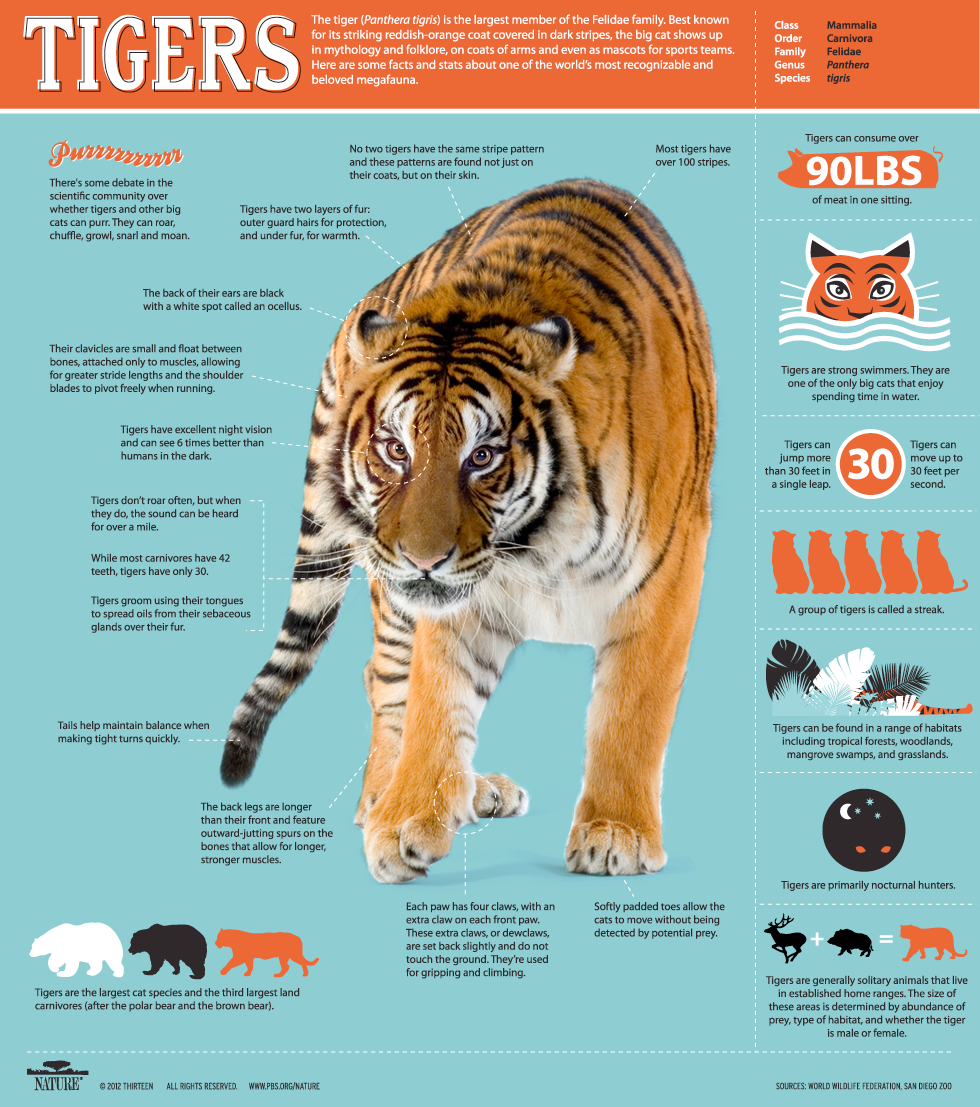 Exemple présenter en classe**N’oublie pas. Si vous utilisez un site web pour vos recherches d’indiquer ou vous avez          trouvé l’information.